ΚΟΙΤΑΞΤΕ ΤΟ ΑΠΟΤΕΛΕΣΜΑ!!!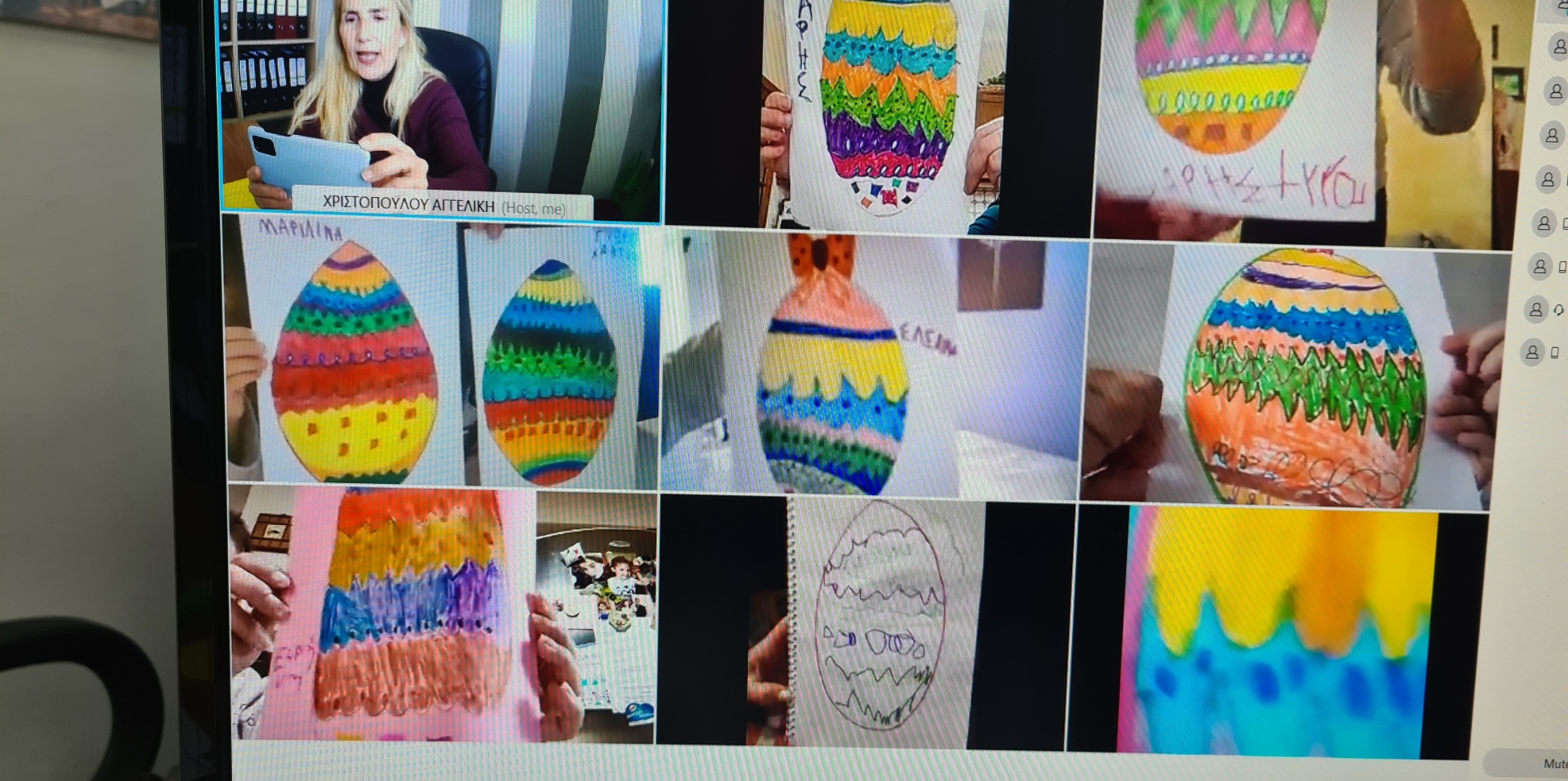 